(사)친환경차양협회 2018년도 제2회 정기이사회(사)친환경차양협회 2018년도 제2회 정기이사회회의 개최 및 출결회의 개최 및 출결개최 일시2018년 03월 26일  오후 4시 00분개최 장소㈜솜피 사무실 내 대회의실시간 기록 01:07:58 ( 오후 4시00분 ~ 오후 5시 10분 )참석 인원고문) 이정완이사) 최승혁, 임광택, 박정희, 김순정, 이희동, 한현석/김진희(인더코어), 장백기 연구위원) 안민호     사무국) 김정래 개 회  사무총장은 성원확인 후, 16 시 00분에 에 개회를 선언함.  회의 안건2018 R+T 정기총회 및 국제세미나 개최보고2018 경향하우징페어2018 사업계획  ①차양장치 품질인증 표준안 구축(안)                     ② 일정                     ③ 자문위원 2기(안) 및 전문위원회 구축(안)2018년 상반기 협회일정기타 ① 신임이사진 소개       ② 법인 등기부등본 변경       ③ 홈페이지 디자인 변경       ④ 신규회원사 가입승인       ⑤ 연회비 안내       ⑥ 명판교체보고 사항 2018 R+T 정기총회 및 국제세미나 개최보고 : 국제 세미나 강연자료 공유 연사 : KCL 책임연구원/ 성욱주 박사국제적으로 차양장치 에너지 성능에 대한 필요성이나 수요가 높아지는 반면, 국내 시장에서는 차양 제품에 대한 표준기준안이 마련되지 않아 제도권안에서 산업계 발전이 지연되는 상황.발빠르게 대응하며, 2018년까지 표준기준안 구축을 목표로 두고 있음과 그에 대한 계획을 발표    연사: ESSO 마케팅위원장 /Anders Hall유럽 차양산업시장의 전반적 환경을 설명하고, 건물의 에너지성능과 재실자의 체감 쾌적성을 고려할 때 차양의 Smart한 자동작동이 필요함을 강조. ESSO 아카데미에서 주관하는 교육과정 이수 시, 데이터베이스 및 에너지 시뮬레이팅 툴 공유가능  각국의 관련 유수기관을 통한 배포로, 차양의 글로벌한 표준화 완성이 목표  향후, SOMFY의 사업개발부에서 4월 한달간 TOOL-STUDY를 통하여 교육 및 배포예정2018 경향하우징페어7개 회원사, 총 34부쓰 참가 (자료사진 공유)최근의 시장분위기 반영됨 어닝 제조사의 참가가 커지고 블라인드 제조사의 참가는 상대적으로 저조해짐.협회-경향하우징페어 間 협업 3차년도(2019년), 할인혜택(안) 안내2019년 진행 시, [경향하우징페어 집행부] 결성하여 진취적으로 진행하는 방안도 검토필요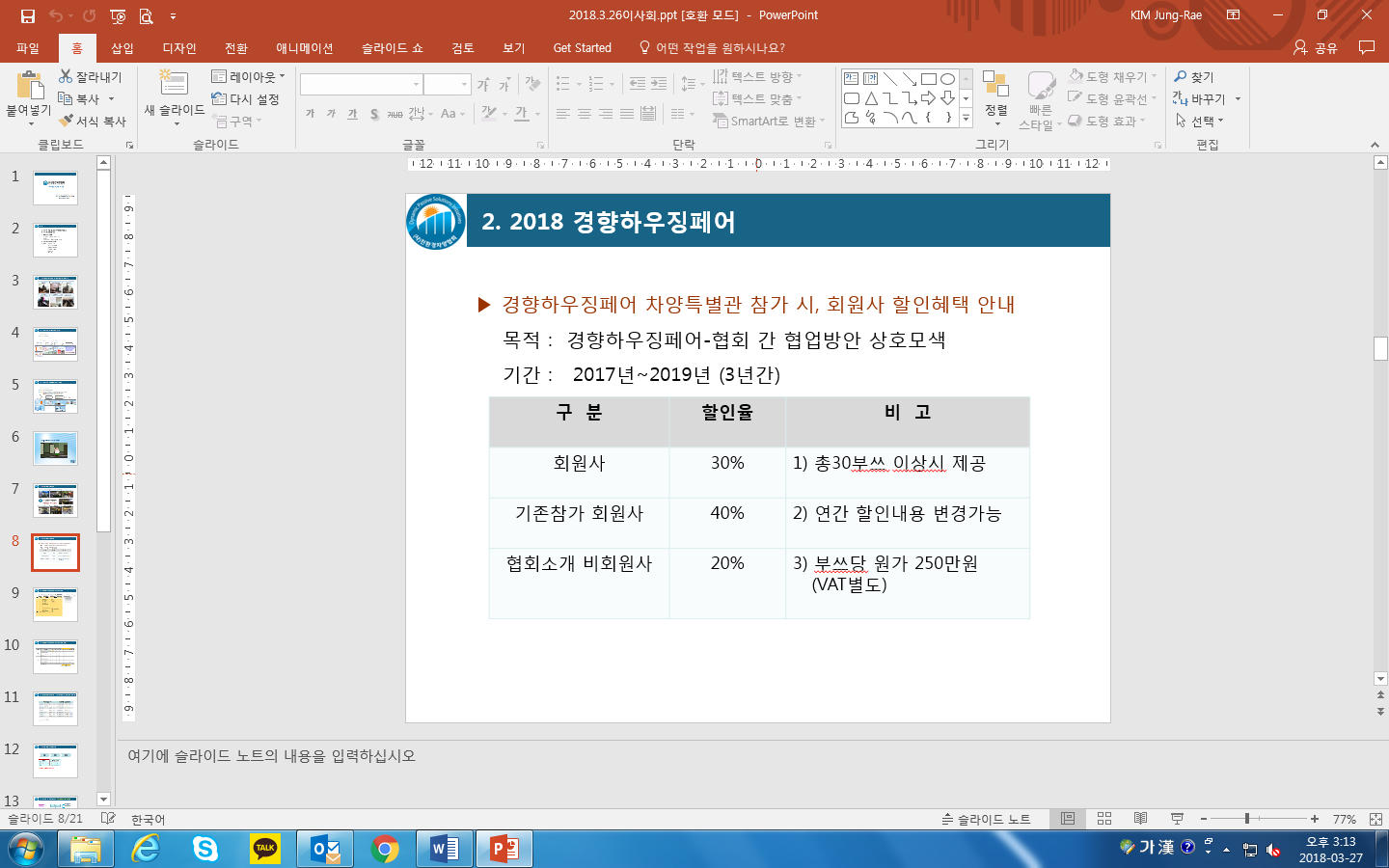 2018 사업계획차양장치 품질인증 표준안 구축(안) : 산업통상자원부 연구과제 중, KCL 전담 과제 산업계 의견 반영 부분은 (사)친환경차양협회을 통한 협업진행 진행과정: 차양의 위치구분제품구분제품별 요구성능정리공학적 품질인증 표준안 구축장기적 목표: KS마크에 준하는 공신력 있는 인증 사업기관으로 기반확보단체표준안을 적용하여, 조달등록/직접생산증명 등 대외 업무를 위한 [대표기관]으로 지정됨차양장치 품질인증 표준(안) 구축일정 : 2018년 5월까지 KCL과 차양제품별 요구성능 정리(EX. EVB-내풍압, 어닝-원단의 내후성, 롤스크린-동작 시 내구성 등) 2018년 12월까지, 인증사업을 위한 협회 차원의 단체 표준안 정립 (대표 제품군 기준) 외부 자문위원 2기 및 단체표준 전문위원 구성(안) : 자문위원단 : 실무적 영향력 선정기준 단체표준 전문위원: 협회 각 분과위원장 주축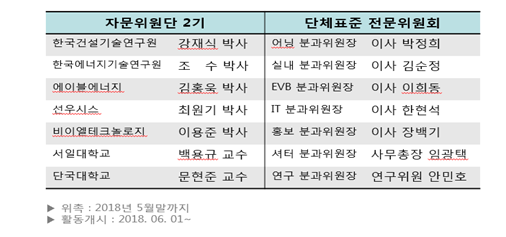 2018년 상반기 협회일정 행사명 : 봄행사일시 : 2018년 4월 28일(토)참가 : (사)친환경차양협회 전회원사내용 : full-day 행사로 진행, 자세한 계획은  4월 2째주 내 결정 및 전회원사 안내 예정행사명 : 제3회 정기이사회 일시 : 2018년 5월 14일(월) 오후4:00~참가 : (사)친환경차양협회 이사내용 : 이사회, 격월 2째주 월요일① 조직도 및 신임이사진 법인등기부등본 및 법인인감증명서 변경사유: 임원변경 진행: 2018년 4월5일 內 (변경일로부터 14일내, 변경등기조건) 업무협조: 이사진 및 전회원사, 대표자 개인인감증명서1 & 주민등록초본1 필요홈페이지 디자인 변경사유: 임원변경진행: 2018년 4월 內 홈 호ㅎㅎㅎ호홈신규회원사 가입승인 ㈜오즈텍코리아 (서정배 대표)한국블라인드  (송요민 대표) 연회비 안내연회비 납부기한 : 2018년 4월까지 2017년 연회비 미납사: 금문시스템, 대진아트, ㈜준쉐이드, ㈜하르2018년 4월 말일까지 전년도 회비 미납 시, 회원자격상실 통보 명판교체무상배부 : 2017년 12월말부터 신규가입 회원사이사진들 전원 구매확정 의결일반회원사 명판교체 독려※ 공로패 전달 : 이정완 대표/ ㈜썬바라※ 저녁식사장소 안내개 회  사무총장은 성원확인 후, 16 시 00분에 에 개회를 선언함.  회의 안건2018 R+T 정기총회 및 국제세미나 개최보고2018 경향하우징페어2018 사업계획  ①차양장치 품질인증 표준안 구축(안)                     ② 일정                     ③ 자문위원 2기(안) 및 전문위원회 구축(안)2018년 상반기 협회일정기타 ① 신임이사진 소개       ② 법인 등기부등본 변경       ③ 홈페이지 디자인 변경       ④ 신규회원사 가입승인       ⑤ 연회비 안내       ⑥ 명판교체보고 사항 2018 R+T 정기총회 및 국제세미나 개최보고 : 국제 세미나 강연자료 공유 연사 : KCL 책임연구원/ 성욱주 박사국제적으로 차양장치 에너지 성능에 대한 필요성이나 수요가 높아지는 반면, 국내 시장에서는 차양 제품에 대한 표준기준안이 마련되지 않아 제도권안에서 산업계 발전이 지연되는 상황.발빠르게 대응하며, 2018년까지 표준기준안 구축을 목표로 두고 있음과 그에 대한 계획을 발표    연사: ESSO 마케팅위원장 /Anders Hall유럽 차양산업시장의 전반적 환경을 설명하고, 건물의 에너지성능과 재실자의 체감 쾌적성을 고려할 때 차양의 Smart한 자동작동이 필요함을 강조. ESSO 아카데미에서 주관하는 교육과정 이수 시, 데이터베이스 및 에너지 시뮬레이팅 툴 공유가능  각국의 관련 유수기관을 통한 배포로, 차양의 글로벌한 표준화 완성이 목표  향후, SOMFY의 사업개발부에서 4월 한달간 TOOL-STUDY를 통하여 교육 및 배포예정2018 경향하우징페어7개 회원사, 총 34부쓰 참가 (자료사진 공유)최근의 시장분위기 반영됨 어닝 제조사의 참가가 커지고 블라인드 제조사의 참가는 상대적으로 저조해짐.협회-경향하우징페어 間 협업 3차년도(2019년), 할인혜택(안) 안내2019년 진행 시, [경향하우징페어 집행부] 결성하여 진취적으로 진행하는 방안도 검토필요2018 사업계획차양장치 품질인증 표준안 구축(안) : 산업통상자원부 연구과제 중, KCL 전담 과제 산업계 의견 반영 부분은 (사)친환경차양협회을 통한 협업진행 진행과정: 차양의 위치구분제품구분제품별 요구성능정리공학적 품질인증 표준안 구축장기적 목표: KS마크에 준하는 공신력 있는 인증 사업기관으로 기반확보단체표준안을 적용하여, 조달등록/직접생산증명 등 대외 업무를 위한 [대표기관]으로 지정됨차양장치 품질인증 표준(안) 구축일정 : 2018년 5월까지 KCL과 차양제품별 요구성능 정리(EX. EVB-내풍압, 어닝-원단의 내후성, 롤스크린-동작 시 내구성 등) 2018년 12월까지, 인증사업을 위한 협회 차원의 단체 표준안 정립 (대표 제품군 기준) 외부 자문위원 2기 및 단체표준 전문위원 구성(안) : 자문위원단 : 실무적 영향력 선정기준 단체표준 전문위원: 협회 각 분과위원장 주축2018년 상반기 협회일정 행사명 : 봄행사일시 : 2018년 4월 28일(토)참가 : (사)친환경차양협회 전회원사내용 : full-day 행사로 진행, 자세한 계획은  4월 2째주 내 결정 및 전회원사 안내 예정행사명 : 제3회 정기이사회 일시 : 2018년 5월 14일(월) 오후4:00~참가 : (사)친환경차양협회 이사내용 : 이사회, 격월 2째주 월요일① 조직도 및 신임이사진 법인등기부등본 및 법인인감증명서 변경사유: 임원변경 진행: 2018년 4월5일 內 (변경일로부터 14일내, 변경등기조건) 업무협조: 이사진 및 전회원사, 대표자 개인인감증명서1 & 주민등록초본1 필요홈페이지 디자인 변경사유: 임원변경진행: 2018년 4월 內 홈 호ㅎㅎㅎ호홈신규회원사 가입승인 ㈜오즈텍코리아 (서정배 대표)한국블라인드  (송요민 대표) 연회비 안내연회비 납부기한 : 2018년 4월까지 2017년 연회비 미납사: 금문시스템, 대진아트, ㈜준쉐이드, ㈜하르2018년 4월 말일까지 전년도 회비 미납 시, 회원자격상실 통보 명판교체무상배부 : 2017년 12월말부터 신규가입 회원사이사진들 전원 구매확정 의결일반회원사 명판교체 독려※ 공로패 전달 : 이정완 대표/ ㈜썬바라※ 저녁식사장소 안내작성 일자 2018년 03월 27일 가용 자원(직원) (사)친환경차양협회  과장/ 김정래참고 사항